黄石人本轴承公司2021年毕业生招聘简章公司简介人本集团创始于1984年，在温州、杭州、上海、无锡、南充、芜湖、黄石等地建有八大生产基地。产品广泛应用于汽车、家电、电机、摩托车、工程机械、电动工具、农林机械、防治机械、工业机器人、风电、医疗器械、轨道交通等行业。在全国各中心城市及美国、德国、日本等海外国家建立了全球营销网络，为客户提供更优质便捷的服务，为把“C&U”打造成世界级的轴承品牌而努力奋斗。人本集团于2008年10月整体收购原国有企业黄石轴承厂经营性资产，组建黄石人本轴承有限公司，产品广泛应用于风力发电、轨道交通、工业机器人、电梯、工程机械等行业，公司追求“客户第一、匠心智造、迅捷高效”的核心价值观，矢志成为低噪音滚子轴承的领导者，以振兴轴承工业为己任，坚持以人为本，让人本轴承在高端装备和谐运转。招聘岗位及人数设备操作技师  20名招聘要求机械设计制造及其自动化、电气自动化、数控技术等相关专业；对机械制造有浓厚兴趣，有较强的动手能力；具有良好的团队协作精神；身体健康。发展及待遇公司完善的入职培训体系、在职培训体系、晋升培养能帮您快速调整心态和适应职业转换。人才任用上坚持“能者上、平者让、庸者下”的人才策略，实现自我价值和梦想的舞台搭好。公司提供极具市场及区域竞争力的薪资待遇。公司按黄石市政策缴纳养老保险、医疗、工伤、失业保险和住房公积金。公司建有“黄石市职工最满意健康食堂”，并按月发放200元左右餐费补贴，免费提供水果、饮料；免费提供星级标准（整体卫浴、空调、实木家具、20兆光纤、床上用品等）员工公寓住宿。休息休假：公司执行国家带薪休息、休假制度，超出工时发放加班补贴或安排补休。福利：建立员工健康档案，每年组织免费体检；节假日发放100-350元补助；家庭困难救助金等。   五、招聘咨询1、如需了解人本集团，扫描关注了解人本股份微信公众号（左下图）2、如需进一步了解黄石人本，请加招聘负责人微信号（15897793145），加入时请备注格式：学校+专业+姓名；邮箱地址:songdonglin@cugroup.com。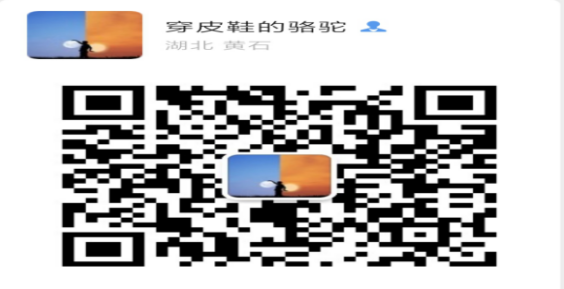 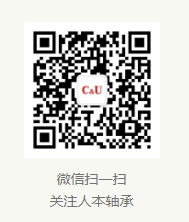 